Подпись представителя команды                                                Подпись представителя команды                                   ______________________   (_______________________ )      ______________________   (____________________ )Судья          _______________________________________________________________________________________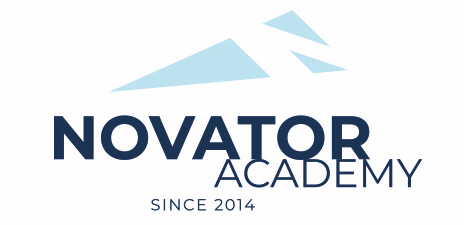 ПРОТОКОЛ  № 23Воз. категория  2012Стадион:    «Манеж стадиона Арена Химки»	«24» Апреля 2022 г.   11:00      ФламенгоМорозКо116№ФИОСтМячиКарт№ФИОСтМячиКарт1111Официальные представители командОфициальные представители командОфициальные представители командОфициальные представители командОфициальные представители командОфициальные представители командОфициальные представители командОфициальные представители командОфициальные представители командОфициальные представители команд№ФИОДолжностьДолжностьДолжность№ФИОДолжностьДолжностьДолжность1.тренертренертренер.тренертренертренер2